安全注意事项本说明书描述的系统适用于柔性电路板全自动贴补强机软件。在使用前，请仔细阅读本手册。请将本手册备在身边，以备需要时随时查阅。因为操作环境的不同，机械手操作时所需的安全保护装置不包含在我们提供的标准范围内。使用（安装、运转、保养、检修）前，请务必熟悉并全部掌握本手册和其它相关资料，在熟知操作知识、安全知识、以及注意事项后再使用设备。本手册将安全注意事项分为“危险”“注意”“强制”“禁止”分别记载。		误操作时有危险，可能发生死亡或重伤事故。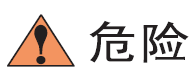 	误操作时有危险，可能发生中等程度伤害、轻伤事故或物件损坏。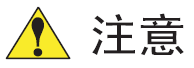 		必须遵守的事项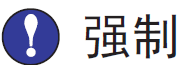 第一章概述一、开发背景：电子行业发展越来越快，在电子设备里广泛应用的柔性电路板(以下简称FPC)需求也日益增大，在对FPC的加工过程中有一道工序，需要在FPC上贴上材料进行强化（以下简称贴补强），传统上通过工人双眼来识别位置的贴补强方法速度慢效率低，且容易出错，已不能满足生产要求。因此，开发一台可以智能贴补强的机器，无论从生产效率、产品质量上，还是成本控制上都显得非常重要。软件是机器的灵魂，优秀的软件系统可使机器发挥更大的效能，更具挑战力，在同类竞争中快速取得市场先机。二、柔性电路板全自动贴补强机软件特色1、本软件系统设定的可加工范围涵盖了市面上大部分的FPC，适用性广泛；2、加工方式有两种：手动示教和CAD文件导入，软件操作简单，方便易用；3、加工速度1秒/个；4、加工精度+-0.05毫米；5、系统具备完善的错误处理模块，加工稳定。第二章软件工作原理本软件通过三个CCD相机对材料和FPC进行智能位置识别、定位和校正，机器的两侧的帖装头同时工作，全过程实现贴补强自动化。其工作原理为：一个CCD相机0对FPC进行定位，解析得到所有需要贴补强的位置；贴装头从送料的平台处取得帖装材料，然后分别移动到两侧的CCD相机拍照，对图片进行分析得出材料的X、Y和旋转方向上的偏移；将校正后的材料坐标转换为FPC上的坐标，帖装头移动到相应的位置贴下材料。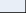 第三章软件功能模块本章概述柔性电路板全自动贴补强机软件的各个功能模块。一、初始化模块本模块对机器进行零点定位，在机器上建立一个坐标系。这是系统对所有贴补强位置进行计算的基础。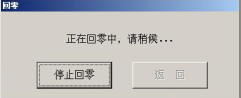 图1二、机器实时运行信息的显示本模块分四个子模块，实时显示机器运行信息。1、补强实时信息画面右边为当前工作方案信息的显示，包括方案名称、建立日期、补强方式、生产信息、工作速度。画面左边为补强点实时工作状态显示，包括已工作点、正在工作点和准备工作点。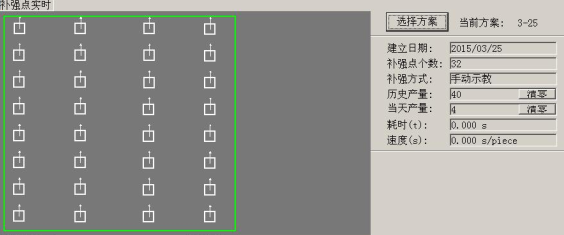 图22、工作温度的设置与显示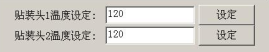 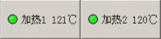 图33、各个电机的实时位置显示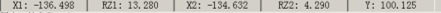 图44、CCD相机对材料的识别和定位显示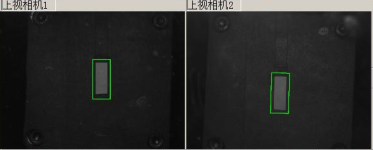 						图5三、手动操作该模块可以对各个轴电机、IO点进行输出操作，包括单项操作和组合操作，用于机器调试和硬件功能测试。单轴电机操作对一个轴进行移动操作，可连续的移动和定长移动，当勾选“寸动”后为定长移动。点击“单轴速度调节”，可对相应轴的移动速度进行调节。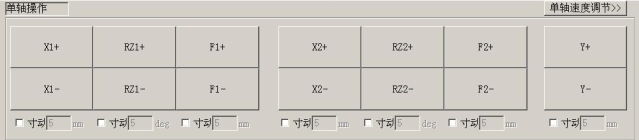 图6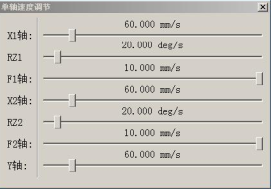 				图72、快捷操作和IO操作在“单个IO点操作”页面，双击IO点名称可对该IO点输出。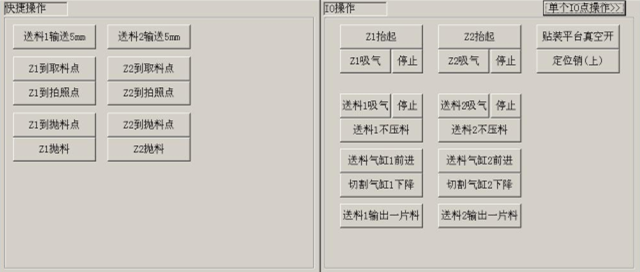 图8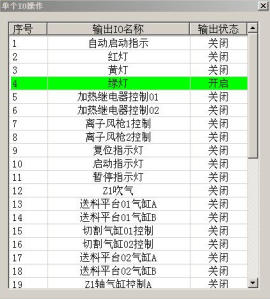 图9四、方案设置模块本模块用于对生产加工信息的编辑。系统对每个产品都设立一个方案，方案设置分五个子模块：基本参数、材料参数、Mark点参数、帖装参数和补强总览。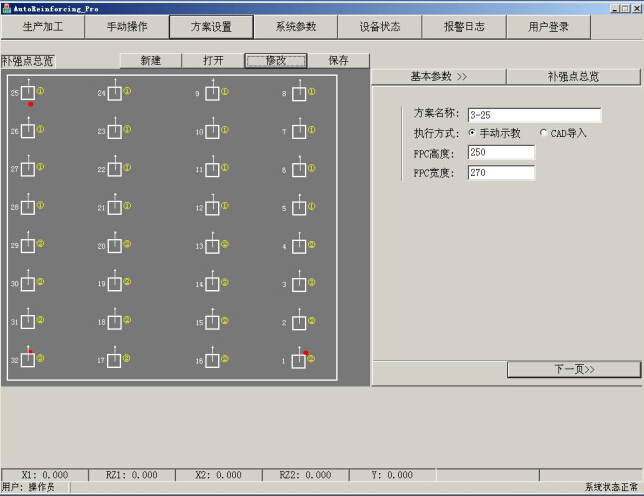 图10一、基本参数该页面下可输入本产品的方案名称、执行方式以及一些产品的基本参数。若选择手动示教的执行方式，用户可随意编辑需要贴装的位置，具有很强的灵活性；若选择CAD导入的方式，用户将省去编辑帖装位置的操作，设置变得更加简单，但要求工厂提供CAD文件。图11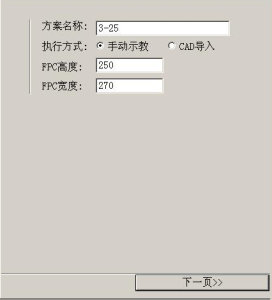 二、材料参数该页面下设定帖装材料的尺寸、视觉定位模板等等，设置分为帖装头1和帖装头2。用户在输入“材料长度”和“材料宽度”后，点击“默认”即可自动生成相应的定位模板。“接受分数”表示对一个模板的相似接受程度，该值越高，对材料要求越严格。“像素阈值”表示区分材料与背景的一个像素值，可以这样设置，先点击下材料，记录下此时的单击像素，再点击下背景，记录下单击像素，然后取二者的平均值即可。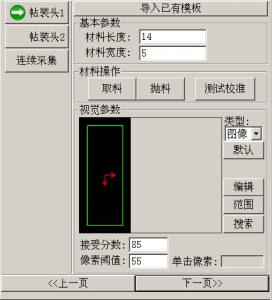 图12三、Mark点参数设置Mark点的信息，用于对FPC进行定位。共有三个Mark点，须分别对每一个Mark点进行设置。Mark点参数包括：搜索坐标、Mark坐标、视觉定位模板。每次工作时，系统通过CCD相机对三个Mark点定位，重新计算每个需要帖装的位置。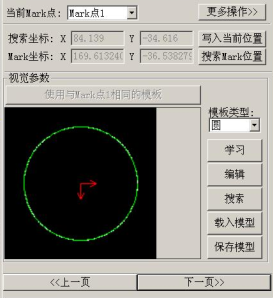 图13四、帖装点参数设置帖装点的位置、帖装角度等等。用户只需将画面上的十字线分别对准帖装位置的左下角和右上角，写入相应当前位置即可。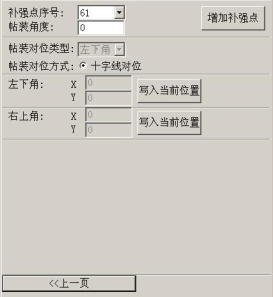 图14五、补强总览当完成了上述四个模块的操作后，对方案的设置也趋于完成，补强总览页面用于对补强操作的全局设定。这些设定包括：帖装方式、帖装顺序、偏差修正，等等。另外，当双击补强点或者双击列表相应点时，帖装头可移动到相应区域，用户可依据此对方案进行修正。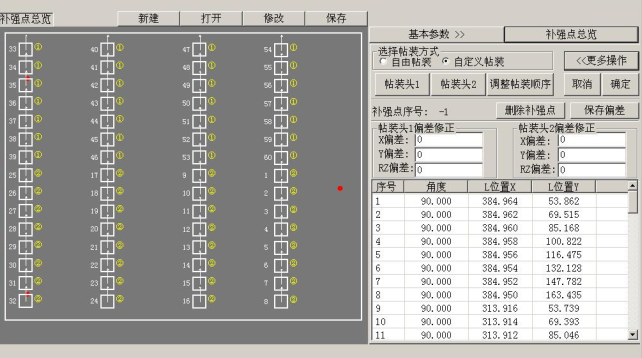 图15五、系统设置分为工作参数设置和相机参数设置。一、工作参数包括待机点，帖装头1，帖装头2，帖装的平台，以及全局运行速度的设置。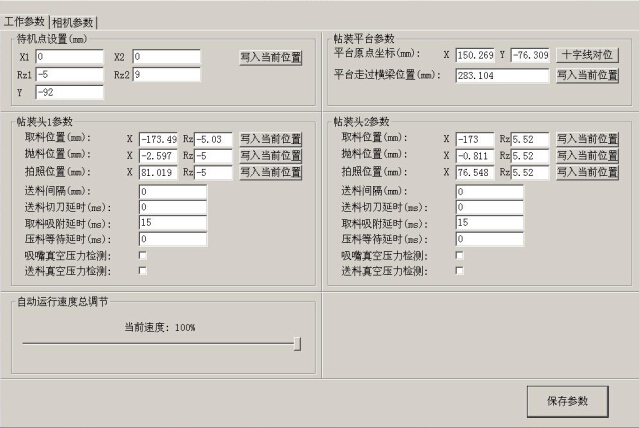 图16二、相机参数主要调节相机的亮度、增益、曝光时间，对相机坐标系进行标定等等。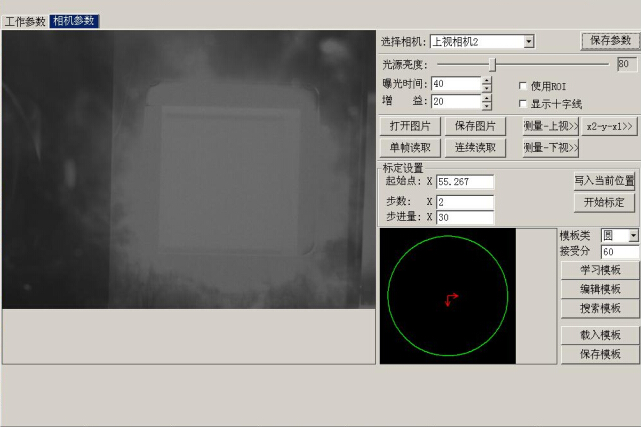 图17六、设备状态监视本模块可实时监控设备所有的IO状态、轴运行状态。一、轴状态包括每个轴的使能、正限位、负限位、原点以及是否报警。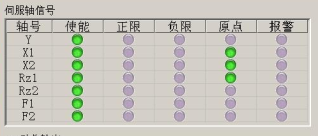 图18二、IO输入信号显示每个信号的状态，绿灯表示有信号，灰灯表示没有信号。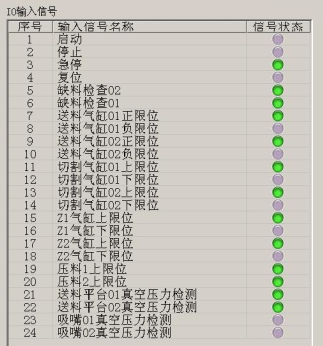 图19七、错误处理模块本模块保存所有设备运行过程中产生的错误信息，并生成一个日志，显示于列表，方便对机器进行异常排查和恢复。当系统发生错误时，可通过生产页面对错误进行恢复操作。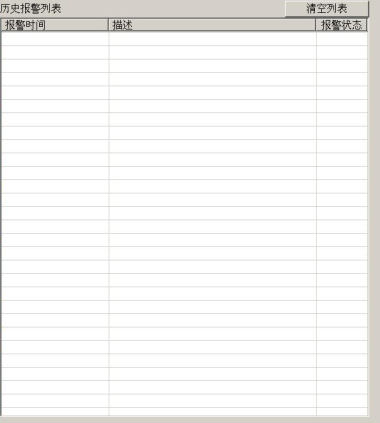 					     图20八、用户管理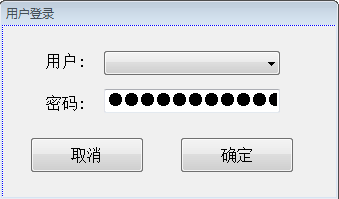 					图21第四章软件操作运行在打开软件前，请检查系统电源、伺服控制电源有没有打开，气路气压是否正常，设备有无明显损坏，设备内是否有异物。在检查完毕，确认设备状态正常后，打开软件，等待系统初始化完毕，请按照以下步骤运行。一、回零打开软件后，可以看到软件画面下方的一排按钮，请点击“回零”按钮进行回零操作。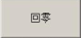 二、回待机点（复位点）回待机点是为了让机器进行待工作状态，请点击“回待机点”按钮进行回待机点操作。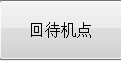 三、选择方案每款产品都有一个唯一对应的方案，请点击“选择方案”按钮，系统将弹出一个对话框，双击所需的方案名称即可。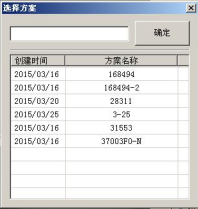 四、开始工作在画面右下角有三个按钮，分别是“开始生产”、“停止”和“启动”。请点击“启动”按钮，系统将开始循环工作，此时，机器顶部的绿色状态指示灯亮起。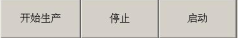 在运行过程中，若需要暂停，请点击“暂停”按钮，系统将暂停工件，此时，机器顶部的黄色状态指示灯亮起；暂停后恢复工作，请点击“继续”按钮。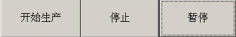 在运行过程中，若需要停止工作，请点击“停止”按钮，系统将停止运行，并且清空当前工作状态。此时，机器顶部的绿色状态指示灯和黄色状态指示灯皆熄灭。一个产品加工完毕后，需要重新上料，在上料完毕后请点击“开始生产”按钮，或者操作面板上的绿色实物按钮，系统进入新一轮的循环工作。附录1 系统IO表输入作用输出作用EXI1启动EXO1伺服打开EXI2暂停EXO2红灯EXI3急停EXO3黄灯EXI4复位EXO4绿灯EXI5缺料检查01EXO5加热继电器控制01EXI6缺料检查02EXO6加热继电器控制02EXI7EXO7离子风枪1控制D1.I0送料气缸01正限位EXO8离子风枪2控制D1.I1送料气缸01负限位D1.O0复位指示灯D1.I2送料气缸02正限位D1.O1启动指示灯D1.I3送料气缸02负限位D1.O2暂停指示灯D1.I4切割气缸01上限位D1.O3z2吹气D1.I5切割气缸01下限位D1.O4送料的平台01气缸AD1.I6切割气缸02上限位D1.O5送料的平台01气缸BD1.I7切割气缸02下限位D1.O6切割气缸01控制D1.I8Z1气缸上限位D1.O7切割气缸02控制D1.I9Z1气缸下限位D1.O8送料的平台02气缸AD1.I10Z2气缸上限位D1.O9送料的平台02气缸BD1.I11Z2气缸下限位D1.O10Z1轴气缸控制AD2.I0压料1上限位D1.O11Z1轴气缸控制BD2.I1D1.O12Z2轴气缸控制AD2.I2压料2上限位D1.O13Z2轴气缸控制BD2.I3D1.O14压料1气缸D1.O15z1吹气D2.I4拉料1上限位（未用）D2.O0压料2气缸D2.I5拉料1下限位（未用）D2.O1拉料1气缸D2.I6拉料2上限位（未用）D2.O2拉料2气缸D2.I7拉料2下限位（未用）D2.O3顶料1D2.I8送料的平台01真空压力检测D2.O4顶料2D2.I9送料的平台02真空压力检测送料的平台1吹气（未用）D2.I10吸嘴01真空压力检测送料的平台2吹气（未用）D2.I11吸嘴02真空压力检测D2.O5Y轴的平台吸真空D2.O8D2.O9D2.O10取料吸嘴吸附真空01D2.O11送料的平台真空吸附01D2.O12送料的平台真空吸附02D2.O13D2.O14取料吸嘴吸附真空02D2.O15定位销